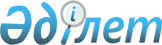 О включении статьи расходов бюджета города Алматы на 2000 год на обслуживание долга по облигационному займу города Алматы в перечень защищенных (несеквестрируемых) статей и выделению отдельной строкой расходов по данному займу
					
			Утративший силу
			
			
		
					Решение IV-й сессии Алматинского городского маслихата II-го созыва от 10 марта 2000 года. Зарегистрировано Управлением юстиции города Алматы 24 марта 2000 года № 108. Утратило силу решением VIII сессии Алматинского городского маслихата II созыва от 29 июля 2004 года       Сноска. Утратило силу решением VIII сессии Алматинского городского маслихата II созыва от 29.07.2004.      В соответствии с законом Республики Казахстан «О бюджетной системе», постановлением Правительства Республики Казахстан «Об утверждении Временного порядка выпуска облигаций местного исполнительного органа города Алматы» в целях недопущения секвестирования бюджета города Алматы на 2000 год по статье «Обслуживание облигационного займа и погашение эмиссии облигаций», в соответствии с рекомендациями Национальной комиссии по ценным бумагам Республики Казахстан и представлением акима города Алматы, Алматинский городской Маслихат II-го созыва РЕШИЛ:

      Включить статью расходов на обслуживание облигационного займа и погашение эмиссии облигаций города Алматы в объеме 400 (четыреста) миллионов тенге в перечень защищенных (несеквестируемых) статей.      Председатель

      IV-й сессии Алматинского

      городского Маслихата

      ІІ-го созыва                   А.Байсарина      Секретарь

      Алматинского городского

      Маслихата ІІ-го созыва        Ж.Турегельдинов
					© 2012. РГП на ПХВ «Институт законодательства и правовой информации Республики Казахстан» Министерства юстиции Республики Казахстан
				